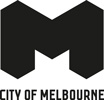 Dodds Street Linear Park is opening soonProject update, March 2024City of Melbourne’s new public space in the heart of Melbourne’s arts precinct will be open to the public in mid–April, providing a welcoming spot for residents, students and visitors to relax and explore.We’ve been back on site this year installing amphitheatre seating and tree pits, and preparing the site for landscaping.To provide our new plants with the best conditions to thrive, we’ll be planting them in late autumn as the weather cools. We expect this will take approximately one month, during which time the new streetscape will be open and accessible to all.Traffic changesVehicles now have access to the shared zone of Dodds Street which runs from Southbank Boulevard to the service lane next to the Melbourne Theatre Company, and can use pick-up/drop off bays and accessible parking bays.Pedestrian accessPedestrian access to all properties in Dodds Street will be maintained throughout the remaining works. Bike and scooter riders must dismount to ensure Dodds Street remains safe for everyone.Work hours7am to 6pm Monday to Friday, and 8am to 3pm on Saturdays (as required).Contact usFor more information about this project, please call 9658 9658 or visit melbourne.vic.gov.au/cityprojects